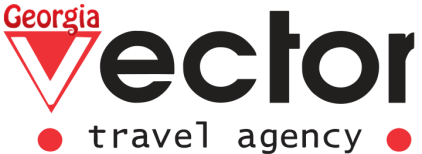 Зимняя ГрузияГАРАНТИРОВАННЫЙ ТУР!!!(8 дней/ 7 ночей)ПРОЖИВАНИЕ: 6 ночей в Бакуриани, 1 ночь в ТбилисиДОСТУПНО: 25/12-15/03 (30/12-15/01 просчитывается под запрос)ДЕНЬ 1  ТБИЛИСИ Прибытие в Тбилиси, встреча в аэропорту с представителем компании VECTOR TRAVEL GEORGIA.Трансфер в отель. Размещение, отдых. (Ночь в Гостинице в Тбилиси).ДЕНЬ 2  ТБИЛИСИ-МЦХЕТА-БАКУРИАНИ10:00 Завтрак в гостинице.Освобождение номеров.Обзорная экскурсия по старому городу Тбилиси в сопровождении гида. Экскурсия в древний город-музей Мцхета, включающая в себя осмотр монастырей Джвари и Светицховели, прогулка и посещение винных и сувенирных магазинов в туристической зоне недалеко от кафедрального собора Светицховели.Трансфер в Бакуриани.Размещение в отель, отдых.Ужин в отеле. (Ночь в Гостинице в Бакуриани).Расстояния в пути: Тбилиси – Мцхета-30 км.; Мцхета-Бакуриани- 160 км.ДЕНЬ 3-7  БАКУРИАНИЗавтрак, обед и ужин  в отеле.Свободные дни для катания на лыжах (Ночь в Гостинице в Бакуриани).ДЕНЬ 8 БАКУРИАНИ -ТБИЛИСИЗавтрак в гостинице.Освобождение номеров.Трансфер в аэропорт ТбилисиРасстояния в пути: Бакуриани- Тбилиси – 190 км.

СТОИМОСТЬ УКАЗАНА ЗА ВЕСЬ ТУР, НА ОДНОГО ЧЕЛОВЕКА В USD.*Указанные цены могут меняться согласно курсу доллара на момент бронирования. 
*Указанные отели могут быть заменены аналогичными. 
*Компания оставляет за собой право менять экскурсионные дни и последовательность туристических объектов, согласно погодным и другим форс - мажорным обстоятельствам. 
*Трансферы аэропорт – отель – аэропорт, будут производится под все рейсы с 08:00 до 20:00.
* За Трансферы с 20:00 до 08:00 (ночные) доплата +20 USD за машину.Проживание TRPLDBLSNGLОтель 3* Тбилиси (DOWNTOWN, ALAVERDI PALACE или подобные)Отель 3* Бакуриани (ELITE HOUSE, LAMANI или подобные)440470550Отель 3*(ELEON, SHARDENI, TIFLIS AVLABARI, ASTORIA или подобные)Отель 3* Бакуриани (PRIMA HOTEL, VICTORIA, HILTOP или подобные)520560670Отель 4* Эконом (DOLABAURI, IVERIA INN или подобные)Отель 4* Бакуриани (VILLA AMIRANI PARK, BM PLAZA или подобные)600640750Отель 4*(BRIM, ROYAL INN, GREEN QUEEN или подобные)Отель 4* Бакуриани (SNOW PLAZA, BAKURIANI INN или подобные)640720840Детская политика: 0-1 год  - бесплатно, 2-6 лет - 30 %, 7 лет и больше  - 100%Детская политика: 0-1 год  - бесплатно, 2-6 лет - 30 %, 7 лет и больше  - 100%Детская политика: 0-1 год  - бесплатно, 2-6 лет - 30 %, 7 лет и больше  - 100%Детская политика: 0-1 год  - бесплатно, 2-6 лет - 30 %, 7 лет и больше  - 100%В СТОИМОСТЬ ТУРА ВХОДИТВ СТОИМОСТЬ ТУРА НЕ ВХОДИТ*Трансфер: Аэропорт – Отель – Аэропорт
*Транспортное обслуживание (кроме свободных дней)*Проживание в гостинице выбранной категории *Все экскурсии по программе тура*Сопровождение русскоязычного гида во время экскурсий*Питание: FB в Бакуриани, Завтрак в Тбилиси.*Авиабилеты
*Личные расходы
*Медицинская страховка